Publicado en Madrid el 26/05/2021 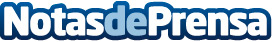 OUIGO lanza un reto a Manolo Lama y Edu Polo para buscar el apodo perfecto para sus trenesLa compañía ha retado a los comentaristas deportivos para encontrar el nombre perfecto para sus trenes de doble altura y cumplir así con la clásica tradición ferroviariaDatos de contacto:Sofia Felipe 914 56 90 90Nota de prensa publicada en: https://www.notasdeprensa.es/ouigo-lanza-un-reto-a-manolo-lama-y-edu-polo Categorias: Nacional Fútbol Comunicación Marketing Sociedad Turismo E-Commerce http://www.notasdeprensa.es